REMUS product information 30-2015AUDI A3 Cabrio, type 8V, 2014=>Dear REMUS-Partner,We are pleased to inform you that we have completed our next development:REMUS sport exhaust with selectable tail pipes for theAUDI A3 Cabrio, type 8V, 2014=>.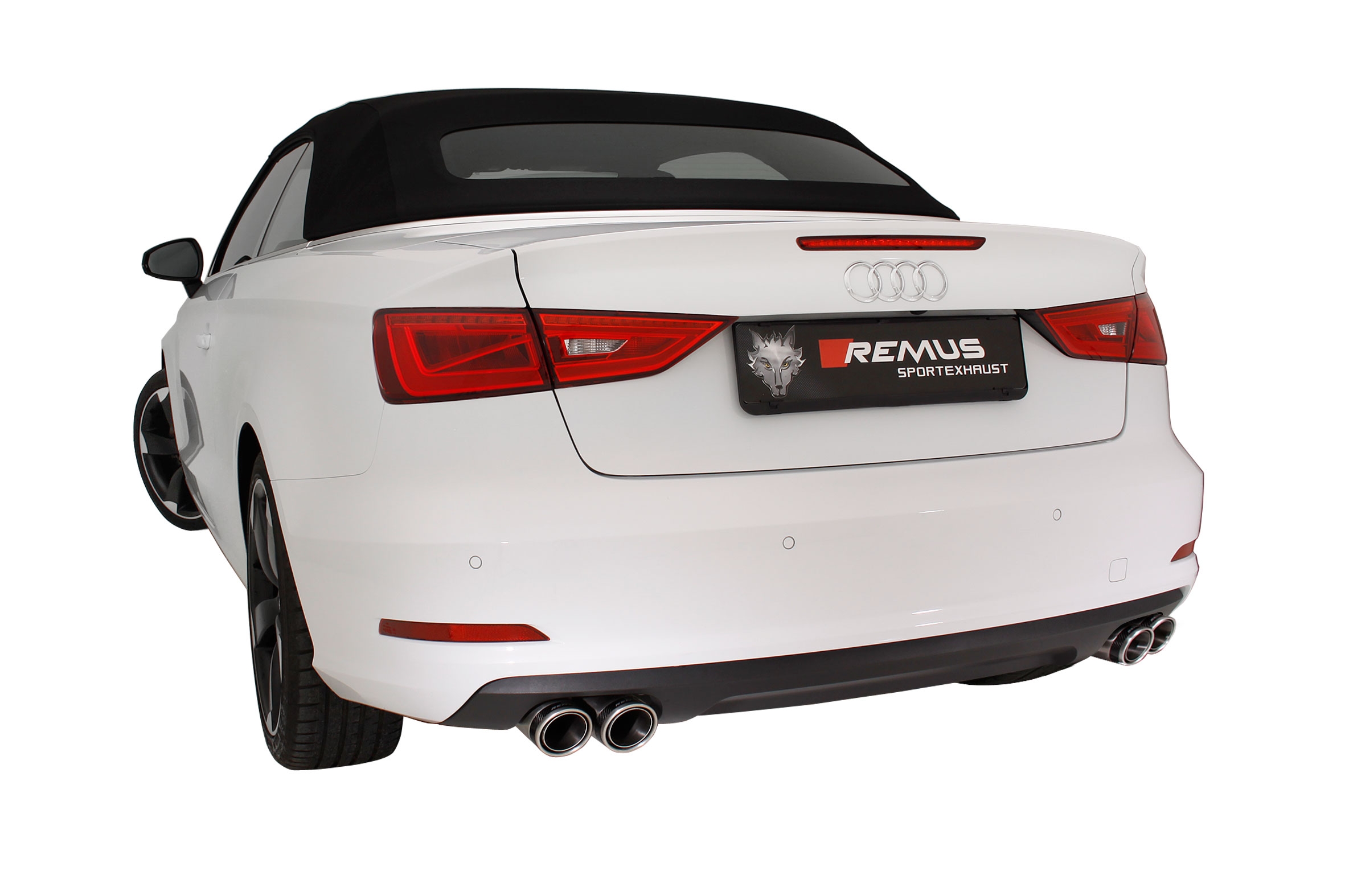 It would be a pleasure for us to receive your order.Stay tuned!Your REMUS Team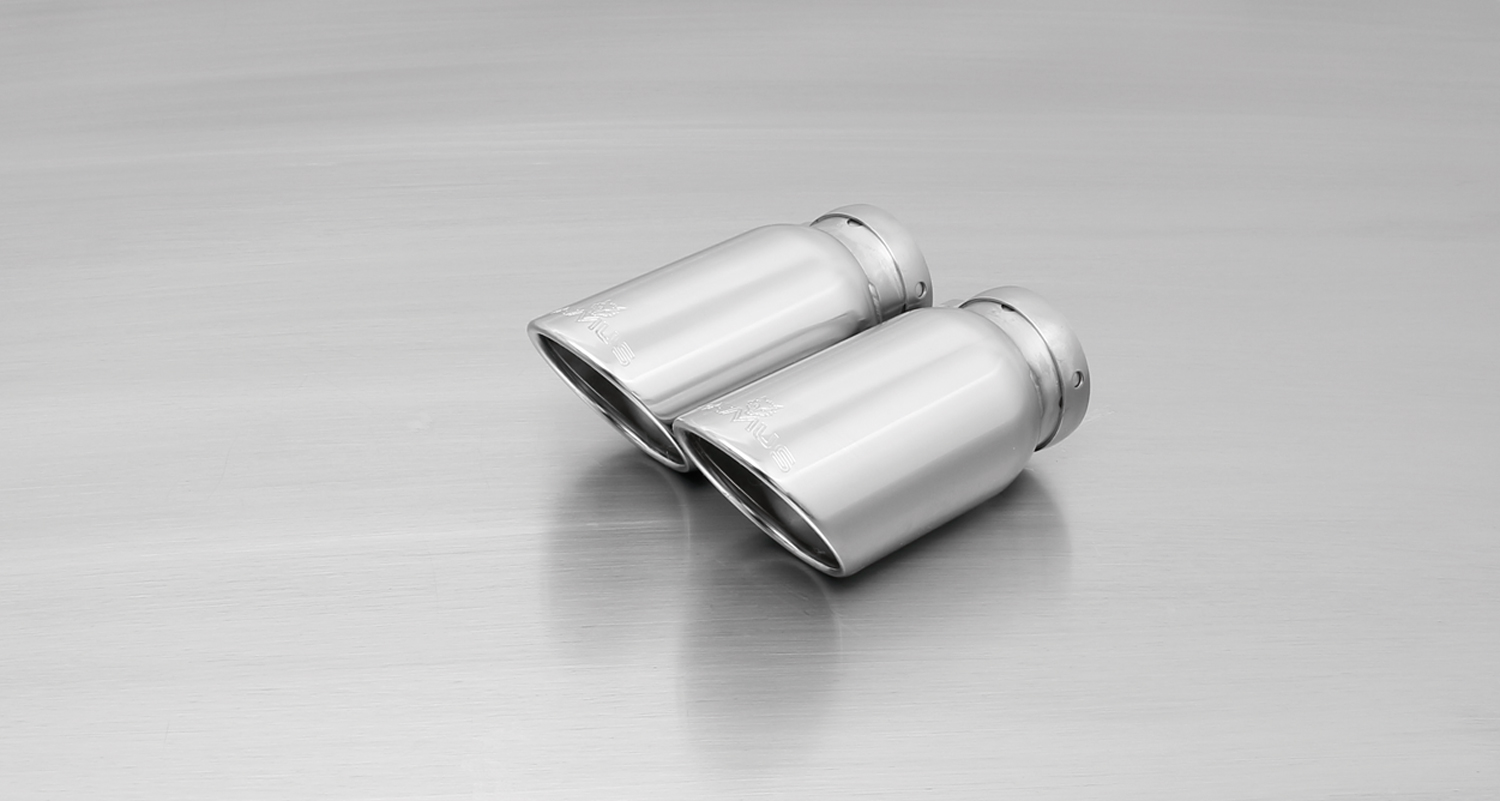 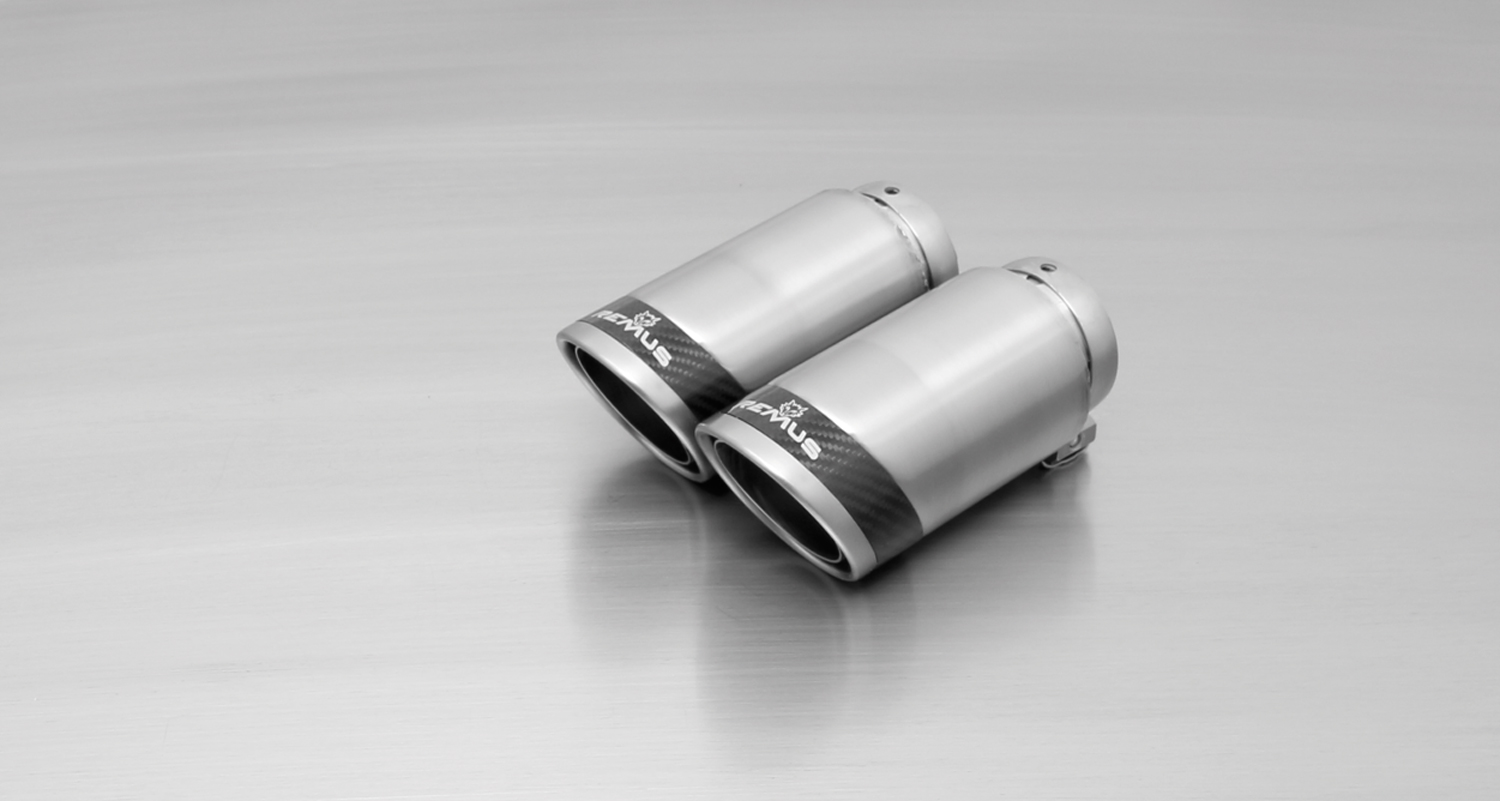 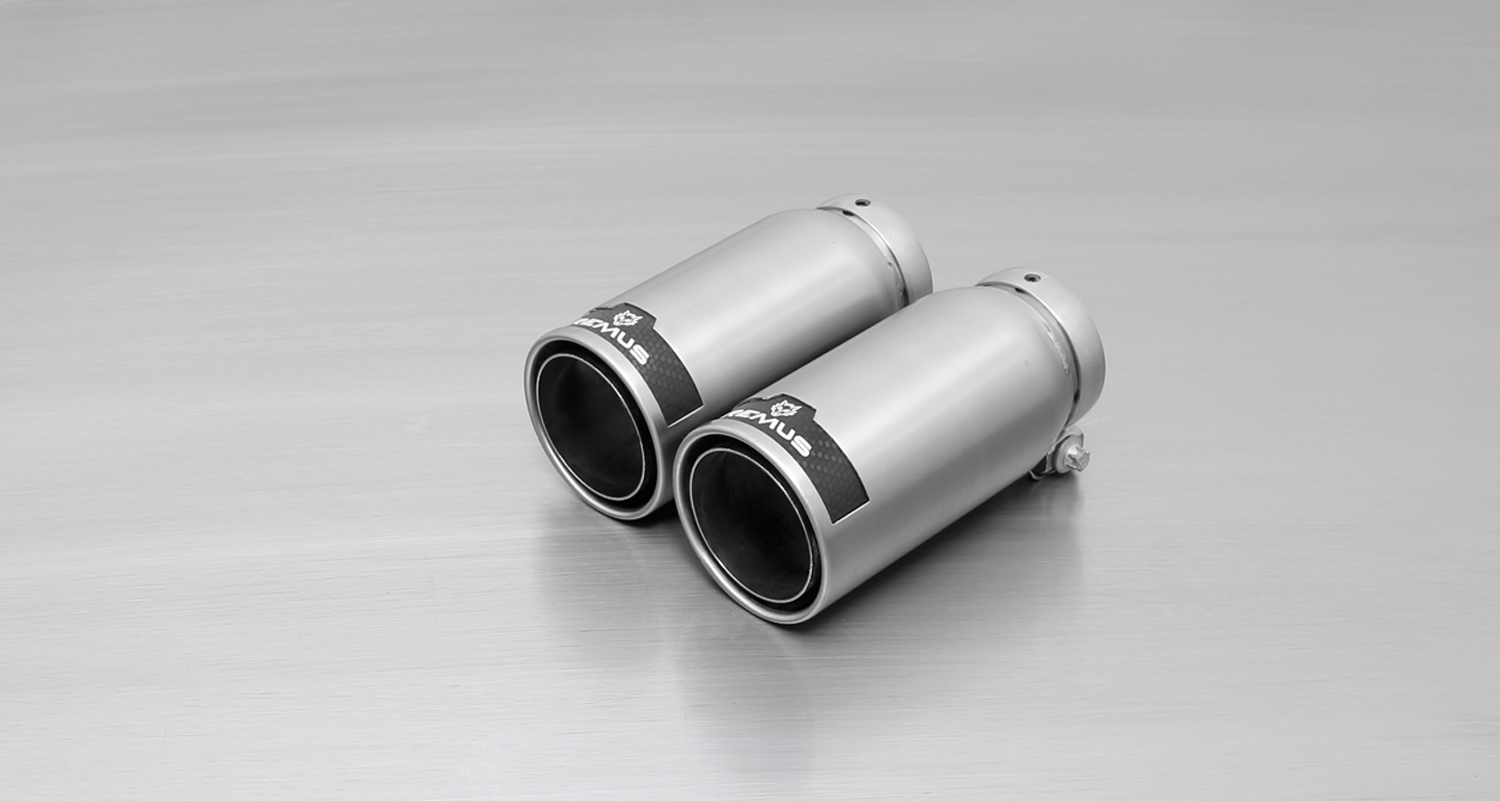 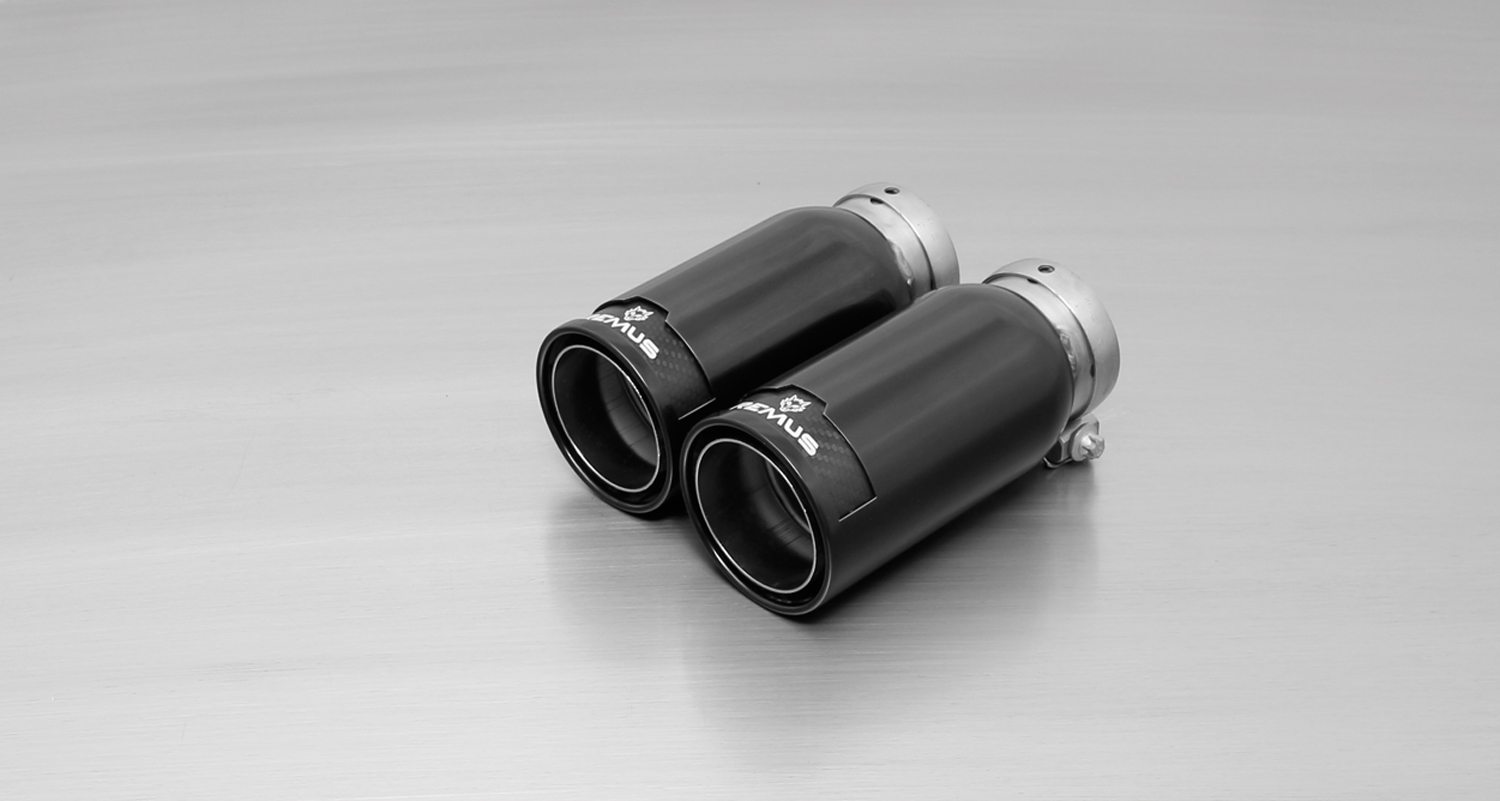 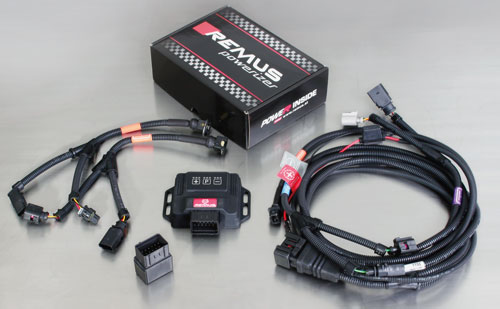 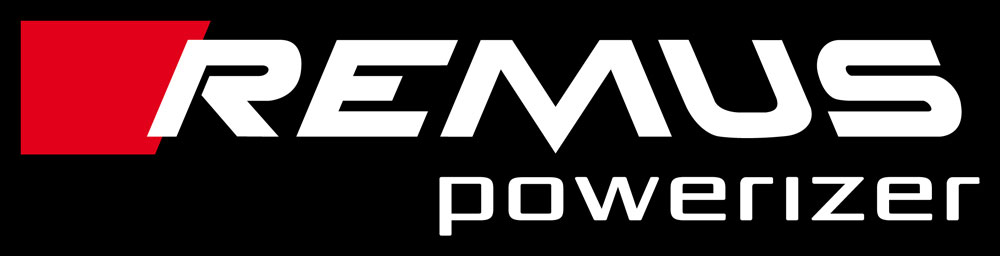 Under http://www.remus.eu/powerizer/ and http://www.remus.eu/remusresponder you will find the entire product range, prices and installation instructions.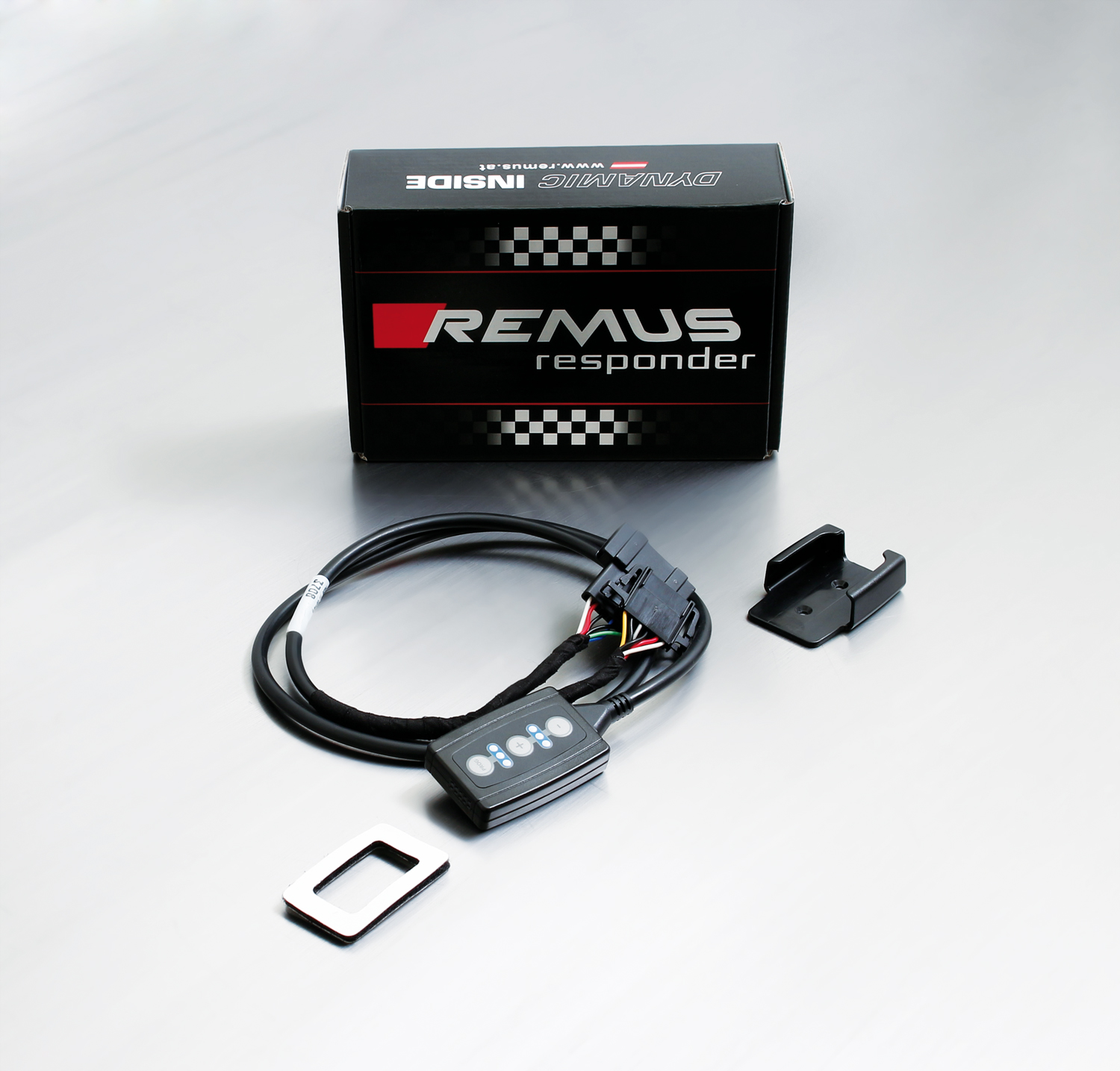 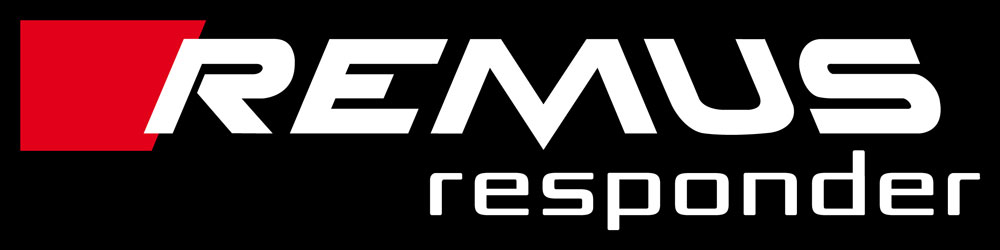 Under http://www.remus.eu/powerizer/ and http://www.remus.eu/remusresponder you will find the entire product range, prices and installation instructions.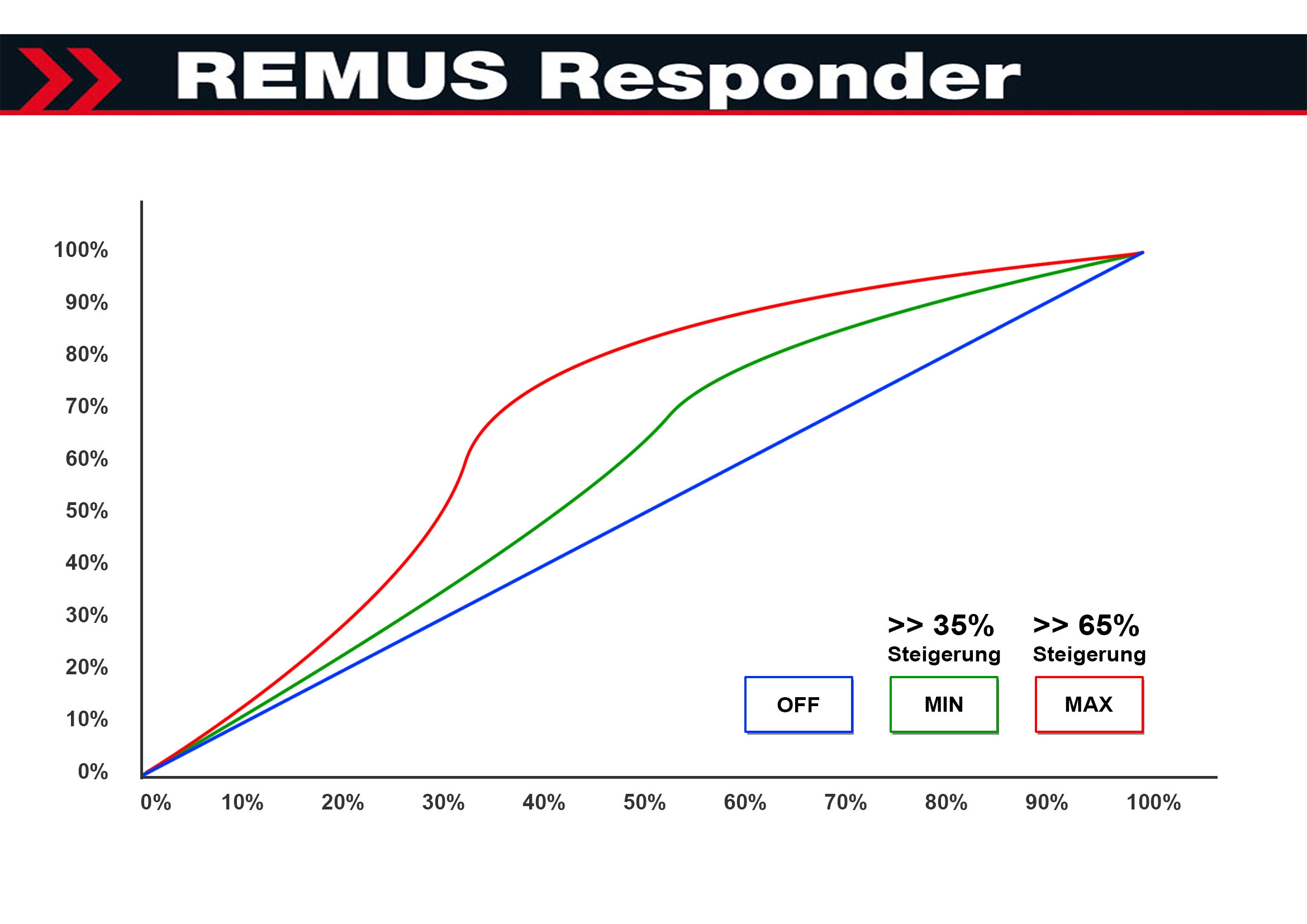 Car and engine specificationCar and engine specificationCar and engine specificationAUDI A3 Cabrio, Type 8V, 2014=>1.4l TFSI 92 kW; 1.4l TFSI 110 kW; 1.8l TFSI 132 kWAUDI A3 Cabrio, Type 8V, 2014=>1.4l TFSI 92 kW; 1.4l TFSI 110 kW; 1.8l TFSI 132 kWAUDI A3 Cabrio, Type 8V, 2014=>1.4l TFSI 92 kW; 1.4l TFSI 110 kW; 1.8l TFSI 132 kWPart no.Description€ 2016 RRP price excl. VAT954312 0000Stainless steel racing tube without homologation, instead of front silencer, only for 1.4l TFSI158,--954112 0000Stainless steel connection tube (multi-link axle) for mounting on 1.4l TFSI 92/110 kW56,--955112 0000Stainless steel connection tube (multi-link axle) for mounting on 1.8l TFSI 132 kW56,--045013 1500Sport exhaust centered for L/R system (without tail pipes),with EEC homologation286,--choose from following tail pipe package:choose from following tail pipe package:choose from following tail pipe package:0046 55STail pipe set L/R consisting of 4 tail pipes Ø 84 mm angled, chromed, with adjustable spherical clamp connection300,--0046 83CTail pipe set L/R consisting of 4 tail pipes Ø 84 mm Street Race, with adjustable spherical clamp connection340,--0046 83CSTail pipe set L/R consisting of 4 tail pipes Ø 84 mm Carbon Race, with adjustable spherical clamp connection360,--0046 83CBTail pipe set L/R consisting of 4 tail pipes Ø 84 mm Street Race Black Chrome, with adjustable spherical clamp connection388,--ATTENTION: The sport exhaust can only be installed using the above mentioned tip sets!The sport exhausts are only mountable with connection tubes!The rear skirt must be trimmed as per the supplied template! Not suitable for S-Line models!ATTENTION: The sport exhaust can only be installed using the above mentioned tip sets!The sport exhausts are only mountable with connection tubes!The rear skirt must be trimmed as per the supplied template! Not suitable for S-Line models!ATTENTION: The sport exhaust can only be installed using the above mentioned tip sets!The sport exhausts are only mountable with connection tubes!The rear skirt must be trimmed as per the supplied template! Not suitable for S-Line models!REMUS Powerizer: More power, more economy and more fun.Up to 25 % more power Up to 20 % more torque Up to 1l/100 km fuel saving Fully adjustable power increaseSimple DIY installation (Plug & Play)REMUS POWERIZER: The performance figures represent the maximum achievable values. The actual performance output depends on the original tolerances of each engine. REMUS delivers the POWERIZER with the best possible setting for your vehicle type. You can adjust the performance according to your requirements as per the POWERIZER instructionsLegal references1. Completion and registration of chip tuning in the car documentsDue to chip tuning, the operating license of the vehicle will terminate if the installation and registration of the POWERIZER is not carried out or immediately reported to an official approved testing facility. Please consider that driving a vehicle without the required operating license will cause legal penalties.2. Vehicle insurance must be informed upon installing a POWERIZERThe installation of the POWERIZER can have influence on the insurance policy of your vehicle. You must inform the insurance company if you install a POWERIZER in your vehicle.3. Effect of chip tuning on warranty and guarantee claimsa) When installing a POWERIZER, you will lose all guarantee claims regarding the engine against the vehicle manufacturer.b) Installing a POWERIZER, can have influence on warranty claims against the seller of the vehicle.c) REMUS excludes any claims regarding compensation for damages on the engine and drivetrain.REMUS RESPONDER:Improved throttle response, more dynamic!The REMUS Responder improves throttle response by means of modifying the accelerator pedal output signal. No more throttle delay and reduced lag during automatic shifting makes driving with the REMUS Responder more fun. The Responder attaches between the OEM pedal sensor and the OEM connector, ready to use in seconds due to plug & play technology. Sophisticated adjustable programming profiles can lead to improved fuel consumption and more efficiency. The 4 individual user selectable and adjustable performance settings allow drivers to select according to their own preferences. The REMUS Responder totally eliminates the delay in modern electronic accelerator pedals!